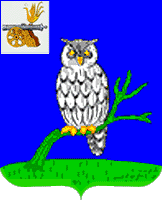 СЫЧЕВСКАЯ РАЙОННАЯ ДУМАРЕШЕНИЕот  9 августа 2023                                                                                     № 125 Руководствуясь Федеральным законом от 06.10.2003г. № 131-ФЗ "Об общих принципах организации местного самоуправления в Российской Федерации" и Уставом муниципального образования "Сычевский  район" Смоленской области, Сычевская районная Дума  РЕШИЛА:         1. Внести в  Положение о Финансовом управлении Администрации муниципального образования "Сычевский район" Смоленской области (новая редакция), утвержденное решением Сычевской  районной Думы от 26.07.2012 года № 175 (в редакции решения от 29.07.2016 года № 67, от 26.04.2019 года № 211) следующие изменения:         1) в пункте 1.2 раздела 1 слова "органом муниципального финансового контроля" заменить словами "органом внутреннего муниципального финансового контроля";        2) абзац 6 пункта 2.1 раздела 2 изложить в следующей редакции:	 "- осуществление в пределах своей компетенции внутреннего муниципального финансового контроля".  2. Разместить настоящее решение на официальном сайте Администрации муниципального образования «Сычевский район» Смоленской области в информационно-телекоммуникационной сети «Интернет» ( http://sychevka.admin-smolensk.ru/).О внесении изменений в Положение о Финансовом управлении Администрации муниципального образования «Сычевский район»Смоленской области И. п. Главы муниципального образования "Сычевский район"  Смоленской области                                                     Т.П. ВасильеваПредседатель Сычевской районной    Думы                                       М.А. Лопухова